附3：体检微信群二维码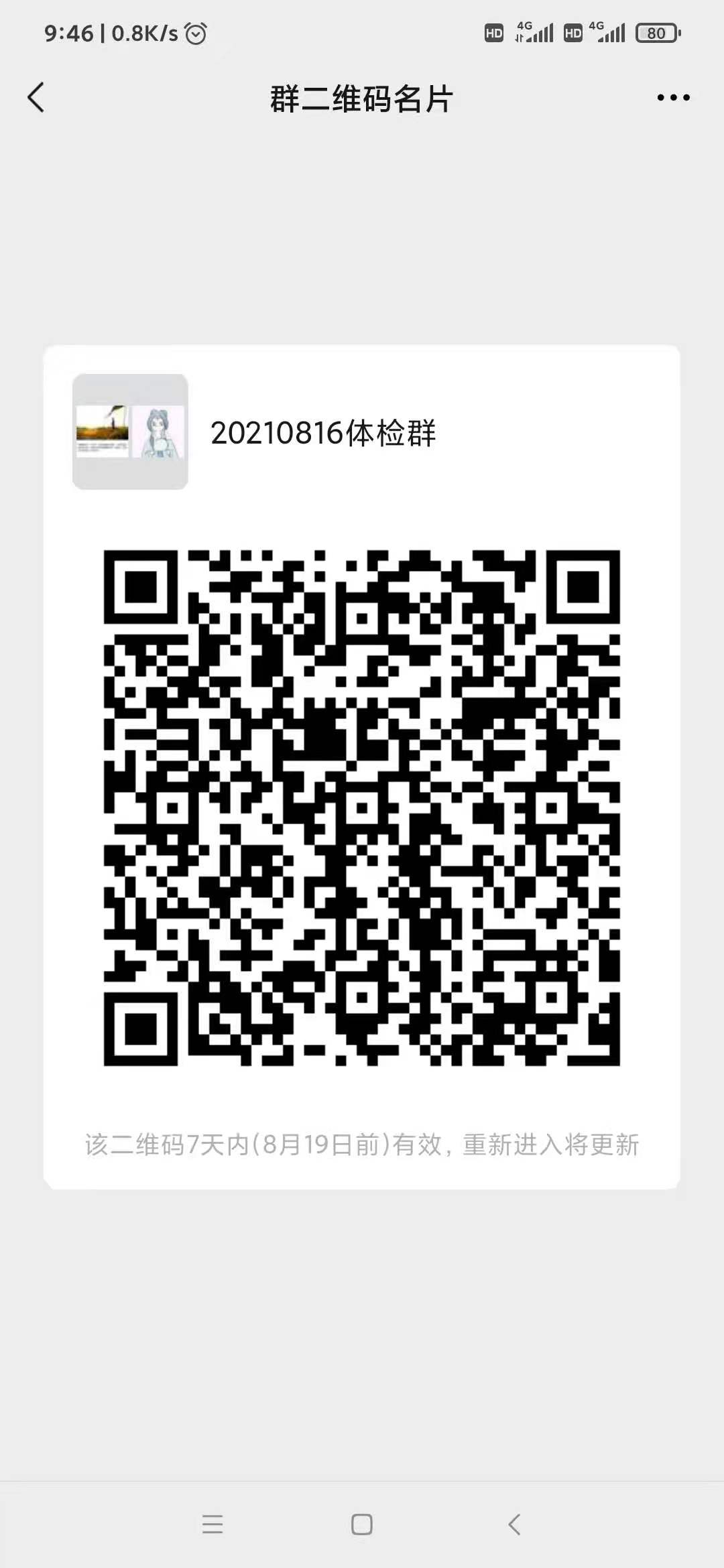 